Торгово-производственная компания                                                                      Тел: +7 (495) 255-45-05 многоканальныйоснована в 2014 году                                                                                                     Сайт: www.arkhangelskiles.ruГруппа компаний "Архангельский Лес"                                                                     E-mail: info@arkhangelskiles.ru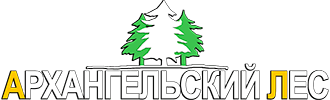 Доска, Брус, Вагонка, Половая доска, Имитация бруса, Блок-хаус, Планкен | ФАНЕРА: ФК, ФСФ, Ламинированная; OSB, ДВП, ДСП | УТЕПЛИТЕЛИ: Rockwool, Ursa | КРАСКИ МАСЛА ЛАКИ: Biofa, Tikkurila, Tikko, Сенеж...  и многое другое.ОТГРУЗКА СО СКЛАДОВ: 61-й км МКАД (Москва) и г. ХИМКИ (МО)МОДУЛИ ИЗ АМЕРИКАНСКОГО ОРЕХА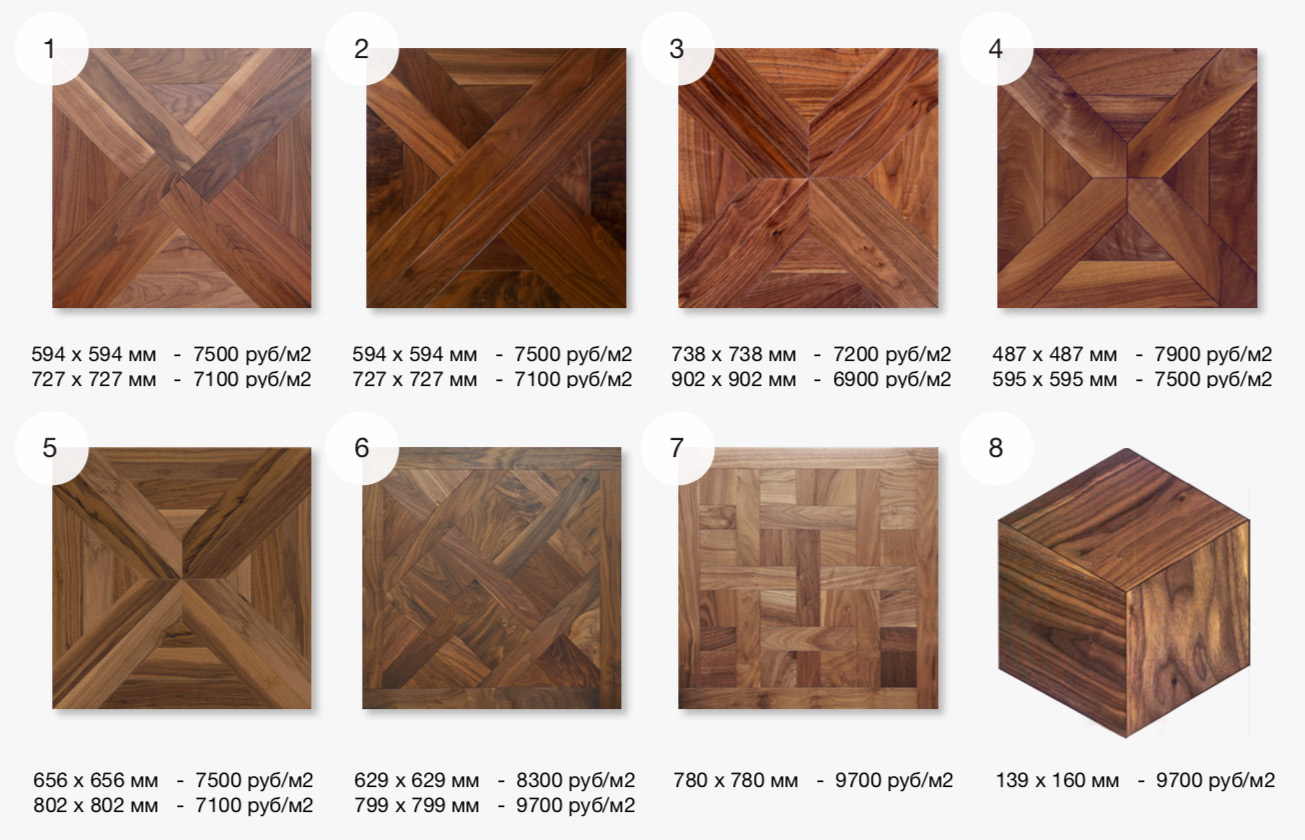 СРОКИ - под заказКОНСТРУКЦИЯ - 4мм - массив ореха 12мм – ФСФ фанераПОКРЫТИЕ - масло/лак с тономСОРТ - тонированный СЕЛЕКТ, 10мм сучокЗАКАЗ - минимальная партия 30м2МодулиЭкспозицию стендов комплектуем модулями инженерной конструкции на основании МДФ. Такая конструкция применяется для того, чтобы образец модуля в процессе эксплуатации не потерял свою геометрию, не деформировался и т.д.. Так как не во всех выставочных залах соблюдается температурно-влажностный режим. Оптимальными показателями с этой точки зрения являются: относительная влажность воздуха в пределах 40-65% и температура около +20 С.На готовой продукции, которая будет поставляться для укладки в помещениях инженерная конструкция не крепится к МДФ. Так как в последствии модули укладываются на стяжку или через фанеру на 2К ПУ или силановый клей. Что подразумевает жесткое крепление всей конструкции к основанию.Тел: +7 (495) 255-45-05 многоканальныйСайт: www.arkhangelskiles.ruE-mail: info@arkhangelskiles.ruНомер модуля по прайсуРазмер модуля, ммПокрытиеЦена модуля (руб./шт.)1594х594Лак, шелковисто матовый27001727х727Масло, шелковисто матовое38002594х594Лак, полуглянец27002727х727Масло, матовое38003738х738Лак, шелковисто матовый39003902х902Лак, шелковисто матовый56004487х487Лак, шелковисто матовый19004595х595Лак, полуглянец27005656х656Масло, шелковисто матовое + черная патина33005802х802Масло, матовое + черная патина45006799х799Лак, шелковисто матовый62007780х780Полуматовый лак, тонировка5900